بسمه تعالیتاریخ  :    15/10/1398شماره :    127/98/ حجناب آقای فلکیان ریاست محترم سندیکای بیمه گران استان گیلانسلام علیکم احتراماً به استحضار می رساند  آموزشگاه امور مالی و بازرگانی حساب اندیش دارای مجوز فعالیت از سازمان فنی و حرفه ای بعنوان اولین مرکز آموزش تخصصی بیمه های بازرگانی در استان گیلان که ازنیمه دوم سال 1395 در عرصه آموزش علوم مالی و بیمه ای فعالیت داشته وبا همکاری موسسه آموزشی ناب حساب برتر گیلان اقدام به برگزاری دوره های متعددی نموده است،ضمن برگزاری موفقیت آمیزدوره های مذکورودوره آموزش نمایندگی بیمه مطابق با آیین نامه شماره 75 شورایعالی بیمه (با همکاری شرکت پویا تدبیر)واعطای گواهی نامه معتبر، هم اکنون افتخارداردکه درراستای چابک سازی نمایندگان وشبکه فروش شرکت های بیمه بازرگانی، همچنین پویا سازی کارکنان محترم صنعت بیمه استان گیلان با بهره مندی از اساتید مجرب ومورد تائید بیمه مرکزی ج.ا.ا اقدام به برگزاری کارگاه ها و دوره های آموزشی ذیل درقالب برنامه زمانبندی سه ماهه چهارم سال1398 نماید:امید است باعنایت به تجارب ارزشمند،علم محوری ودرایت حضرتعالی واعضای محترم سندیکای بیمه گران استان گیلان وبمنظوربرداشتن گام های موثرتری در تحقق افزایش ضریب نفوذ صنعت بیمه استان،مراتب را به نحو شایسته به کارکنان، نمایندگان و شبکه فروش شرکتهای بیمه بازرگانی مستقردر استان اعلام فرمایند.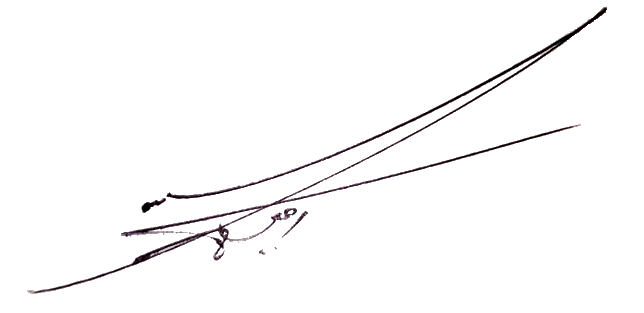 با سپاس و تجدید احترام   مدیریت آموزشگاه 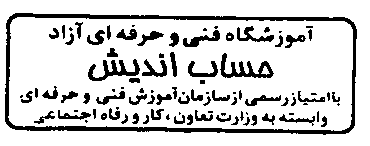 ساعت استانداردکد استانداردنام کارگاه  / دوره آموزشی904-41/29/1/3آموزش بازاریابی بیمه(شامل بازاریابی بیمه های عمر، آتش سوزی ومسولیت)80332130450010011آموزش ارزیابی اسناد بیمه ای(شامل اسناد خسارت درمان وخسارت بدنی-دیات)161-006-45-5243بازاریابی شبکه ای